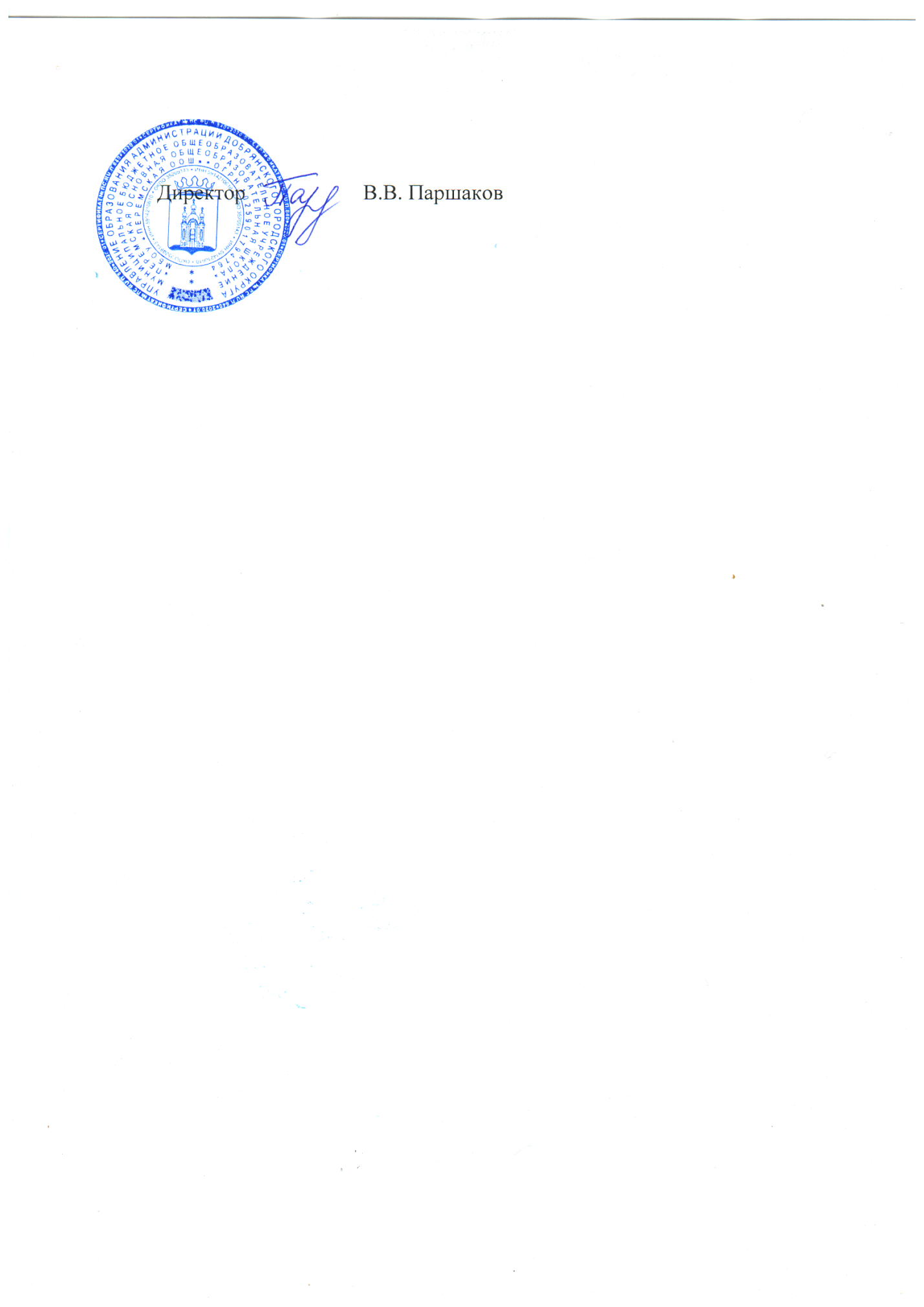 Менюучащихся МБОУ «Перемская ООШ»на 24 сентября 2020 годаПрием пищи, наименование блюдМасса порции 1-4 клМасса порции 5-9 клЗАВТРАКЗАВТРАККаша кукурузная молочная жидкая150200Чай с сахаром200200Хлеб пшеничный4040Вафли4590ОБЕДОБЕДОБЕДСуп гороховый250250Каша гречневая рассыпчатая 190200Котлета из мяса птицы припущенная8080Хлеб пшеничный6060Компот из кураги200200Стоимость ученики 1-4 кл72,60 руб. 72,60 руб. Стоимость ученики 5-9 кл.81,40 руб.81,40 руб.УТВЕРЖДАЮ:                                 23.09.2020г                                 23.09.2020г                                 23.09.2020г